OFICIÁLNÍ CERTIFIKÁT IDENTIFIKUJÍCÍ SUBSTANCIACI  DŮVĚRY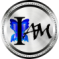 Referenční jméno:   veronika svobodná   Řádně uskutečněné: 14. 08. 1955    ID dokumentu:                                                            fotografiaFT-OD-VS-14081955                                    3,5 X 3 cmDoba platnosti: Neomezená platnostPodpis: ________________________	veronika svobodnáOriginál/úschovna /správce Tato původní substanciaci  důvěry podléhá originálu a byla uskutečněná a oznámena dne  14. srpna 1955 (Bytí) a je řádně ověřená s referenčním jménem veronika svobodná, včetně náležitého specifického a konkrétního ověření bytí s neomezenou platností:Důvěra: Originál, uskutečněný; Podstata: Originál; Podpis: Originál; Úschovna: Originál; Referenční jméno úschovny originálu: veronika svobodná, a podobně znějící (idem sonan); Správce : Originál,  v místě úschovny originálu; Činnost: Originál; Substance: 14. srpna 1955; Sídlo: Originál; Vklady: Originál; Měna a hodnota: Originální, neomezená; Pravomoc a ověření: Originál; Oprávnění: Originálem  předem autorizované, schválené, uhrazené a uložené na neomezenou dobu; Vydává: Originál; Oznámení: Originál; Rozhodné právo: Originál; Jurisdikce: Originál; Ověřil: Originál; Zabezpečení: Originál; Garance: Originál; Titul: Originál; Síť: Originál; Transfery: Originál, OD2OD; Zúčtování a vyrovnání: Originál; číslo účtu : XXXXXX1234; Názvy účtů: VERONIKA SVOBODNÁ; avšechny ostatní prohlášení, jurisdikce, záznamy apod., které údajně existují, se tímto na základě Univerzálních a Mezinárodních záznamů důvodně považují za zneplatněné a řádně zrušené včetně č. 2013032035 a 2012127914, na neomezenou dobu, č. záznamu 2000043135, to vše bezvýhradně pro současnost i do budoucnosti (nunc pro tunc, praeterea preterea);  ŘÁDNÉ PŮVODNÍ PROHLÁŠENÍ A OZNÁMENÍ O SUBSTANCIACI DŮVĚRY nabylo účinnosti k datu  14. srpna 1955 a je platné na neomezenou dobu. Uvedené ŘÁDNÉ PŮVODNÍ PROHLÁŠENÍ A OZNÁMENÍ O SUBSTANCIACI  DŮVĚRY a související ŘÁDNÉ PŮVODNÍ PROHLÁŠENÍ O VYSTAVENÍ OD ÚSCHOVNY ORIGINÁLU s referenčním číslem FT-DODD-IAM-VS-14081955, přepracované a začleněné prostřednictvím reference, jako by bylo uvedeno v plném znění;veronika svobodná není povinná plnit podmínky žádné smlouvy nebo dohody včetně obchodní smlouvy nebo řízení o úpadku, podléhající jakékoliv jurisdikci a taktéž žádné nezákonné nároky vůči této osobě a její Hodnotě, kterou neuzavřela vědomě, dobrovolně a úmyslně; veronika svobodná dále nepřijímá žádnou zodpovědnost za nucený prospěch z jakékoliv nezveřejněné smlouvy nebo dohody, včetně jakékoliv obchodní smlouvy nebo řízení o úpadku, pro současnost i do budoucnosti (nunc pro tunc, praeterea preterea);OZNÁMENÍ ZMOCNITELI SE POVAŽUJE ZA OZNÁMENÍ ZMOCNĚNCI A OZNÁMENÍ ZMOCNĚNCI SE POVAŽUJE ZA OZNÁMENÍ ZMOCNITELI, veřejné pravidla, jednotný obchodní zákonník UCC 1-103, VŠECHNA PRÁVA VYHRAZENA, a to bez výhrad, veřejné pravidla, jednotný obchodní zákonník UCC 1-308; FOTOKOPIE NEBO DIGITÁLNÍ KOPIE TOHOTO PŮVODNÍHO VYHOTOVENÉHO PÍSEMNÉHO OVĚŘENÉHO CERTIFIKÁTU POTVRZUJÍCÍHO SUBSTANCI DŮVĚRY JE PRÁVNĚ ZÁVAZNÁ STEJNĚ JAKO ORIGINÁL A MÁ OKAMŽITOU PLATNOST. Autorita vydávající tento dokument: Originál, a to bezvýhradně pro současnost i do budoucnosti (nunc pro tunc, praeterea preterea); 
Datum vydání: 21.03.2022___________________________Originál, veronika svobodná AUTHORITY CERTIFICATE IDENTIFYING THEFACTUALIZEDTRUSTReference name:  veronika svobodná Duly factualized on: August 14,1955Document ID:                                                                     fotoFT-OD-VS-14081955                                         3,5 X 3 cmValidity period: It is always validSignature: ________________________	veronika svobodnáOriginal/Depository/TrusteeThis Original FactualizedTrust governed by Original, is duly factualized and noticed on August  14, 1955 (BE'ing), and duly verified with reference name veronika svobodná, inclusive specific and particular due verification of being, in perpetuity: Trust: Original, factualized; Essence: Original; Signature: Original; Depository: Original; Original Depository Reference Name: veronika svobodná, and idem sonan; Trustee: Original, by Original Depository; Operation: Original; Factualized: August 14, 1955; Domicile: Original; Deposits: Original; Currency and Value: Original, Limitless; Authority and Authentication: Original; Authorization: Original-Pre-authorized, pre-approved, pre-paid, and pre-deposited, in perpetuity; Issues: Original; Notices: Original; Governing Law: Original; Jurisdiction: Original; Verified: Original; Security: Original; Guarantee: Original; Title: Original; Network: Original; Transfers: Original, OD2OD; Clearing and Settlement: Original; Account Number:  XXXXXX1234; Account Names:  VERONIKA SVOBODNÁ and,  Any and all other representations, jurisdictions, records, et. al. that were claimed to have existed with affect and effect are null, void and duly canceled, for cause, by Universal and International Records, inclusive of No. 2013032035 and 2012127914, in perpetuity, Record No. 2000043135, all restated, without prejudice, nunc pro tunc, praeterea preterea; The ORIGINAL DUE DECLARATION AND NOTICE OF FACTUALIZEDTRUST is duly effective as of August 14, 1955, in perpetuity. Said ORIGINAL DUE DECLARATION AND NOTICE OF FACTUALIZEDTRUST  and related ORIGINAL DUE DECLARATION OF ISSUE BY ORIGINAL DEPOSITORY with reference number FT-DODD-IAM-VS-14081955 restated and incorporated by reference as if set forth in full;veronika svobodná  is not to be compelled to perform under any contract and agreement, inclusive of commercial agreement or bankruptcy,  inclusive of any and all jurisdictions, and any and all unlawful claims to she and the Value of she, therefrom,  therewith, thereof, and thereto, that she did not enter knowingly, voluntarily and intentionally; Furthermore,  veronika svobodná does not and will not accept the liability or responsibility of the compelled benefit of any and all unrevealed contract and agreement, inclusive of any and all commercial agreement or bankruptcy, Nunc pro tunc, praeterea preterea; NOTICE TO PRINCIPAL IS NOTICE TO AGENT AND NOTICE TO AGENT IS NOTICE TO PRINCIPAL, public policy UCC 1-103, ALL RIGHT RESERVED, without prejudice, public policy, UCC 1-308; A FACSIMILE OR DIGITAL COPY OF THIS ORIGINALLY EXECUTED WRITTEN AUTHORITY CERTIFICATE IDENTIFYING THE FACTUALIZEDTRUST SHALL BE LEGALLY BINDING AS AN ORIGINAL AND IT IS EFFECTIVE IMMEDIATELY.Issuing authority: Original, without prejudice, nunc pro tunc praeterea preterea; Date of issue: March 21, 2022____________________________Original, veronika svobodná